THIRD GRADE SUPPLY LIST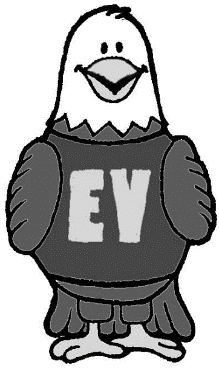 2023-20242 Disinfecting Wipes - 35 ct 2 Hand Sanitizer - 10 oz 2 Box of Tissues - 160 ct 2 Pairs of Headphones - 3.5mm plug 1 Half-Inch Binder with Interior Pockets 1 Pencil Box or Pencil Pouch 2 #2 Pencil Pre-Sharpened - 12 ct 2 Pink Erasers (Latex Free) 6 Packs Sticky Notes, 3” x 3”, Assorted Colors 2 Yellow Highlighters 2 Packs Loose Leaf Paper, Wide Ruled - 150 ct 2 Marble Composition Notebook, Wide Ruled 5 Plastic Two Pocket Folders4 Small Glue Sticks - .21 oz 1 Pack Pre-Sharpened Colored Pencils - 12 ct 1 Pack Fine Tip Markers - 10 ct 1 Box Crayons - 24 ct 1 Pack Dry Erase Markers, Low Odor - 4 ct 1 Pair of Scissors 1 Pencil/Crayon Sharpener - 2 Hole w/ Shavings CaseOptional – One item from the 3rd Grade Classrooms’ Wishlisthttps://www.amazon.com/hz/wishlist/ls/1BBXL1E6N05NGGirls1 Pack Cardstock, Assorted Colors, 65lb, 8.5" x 11" 1 Box Quart Zipper Bags - 24 ct Boys1 Pack Cardstock, White, 65lb, 8.5" x 11" 1 Box Gallon Zipper Bags Gallon - 19 ct